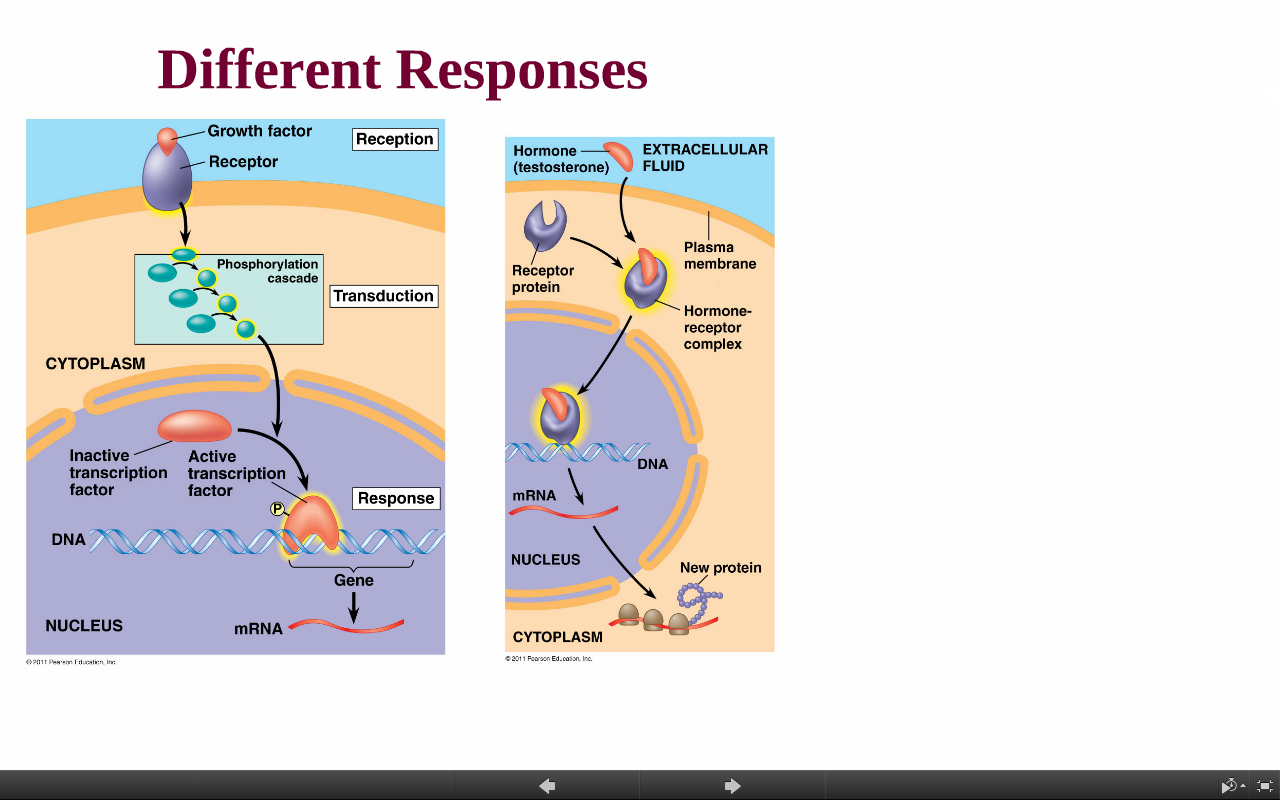 Images from Campbell and Reese AP Bio TextbookCOMPARE AND CONTRASTCOMPARE AND CONTRASTCOMPARE AND CONTRASTSIGNAL MOLECULEWater SolubleLipid solubleHYDROPHOBIC?
HYDROPHILIC?RECEPTOR it interacts with is LOCATED WHERE?What molecule acts as transcription factor?EXAMPLES